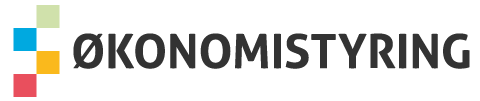 Løsningsforslag til oppgavene i boka kapittel 1Oppgave 1.1 For mange er det begrensede ansvaret den viktigste fordelen med et aksjeselskap. En aksjeeier kan ikke tape mer enn det en har skutt inn som aksjekapital. Ansvarsbegrensningen gjør det mer interessant å kjøpe aksjer for eksterne investorer, og aksjeselskapsformen sørger derfor for at næringslivet får tilført den egenkapitalen de trenger. Samtidig har en sett en økning i valg av denne foretaksformen etter at minste-kravet til aksjekapital ble satt ned fra kr 100 000 til kr 30 000.I enkeltpersonforetaket eier eieren bedriften alene, og har det hele og fulle ansvaret for bedriften. Mange eiere opplever dette som en stor fordel. Enkeltpersonforetak er også enklere å administrere enn et aksjeselskap, og er en foretaksform som egner seg for mindre bedrifter som ikke har behov for store investeringer.I et enkeltpersonforetak har eieren ansvar for bedriftens gjeld. Man sier at eieren har et ubegrenset personlig ansvar. Eieren risikerer å tape alt, også personlig formue. I et ansvarlig selskap deles det økonomiske ansvaret på flere eiere. Ansvaret kan være solidarisk, eller det kan være delt mellom eierne.I et enkeltpersonforetak har eieren full kontroll og handlefrihet. Eieren tar alle beslutninger alene. I et ansvarlig selskap er selskapsmøtet den høyeste myndighet. Her deltar alle eierne og beslutningene tas i fellesskap.Oppgave 1.2Alle deltakerne i et ansvarlig selskap har i utgangspunktet et ubegrenset økonomisk ansvar for hele gjelden til bedriften. At deltakerne i et ansvarlig selskap i utgangspunktet er solidarisk ansvarlige, betyr at långiveren selv kan bestemme hvilken eier han vil henvende seg til for å få lånet innfridd. Vi sier at eierne har solidarisk ansvar.I enkeltpersonforetaket har eieren det hele og fulle ansvaret for bedriften. Dersom bedriften får økonomiske problemer, er eieren personlig ansvarlig for bedriftens gjeld. Det betyr at personlige eiendeler som hus, hytte eller bil kan gå tapt. Vi sier at eieren har et ubegrenset ansvar. For eieren er dette en ulempe.Oppgave 1.3Fordi Olav Jørnsen tapte også de private eiendelene sine, må han ha hatt et enkeltperson-foretak. Reglene er da slik at eieren av bedriften er ansvarlig for gjelden i sin helhet, han har et ubegrenset ansvar. Det innebærer at eieren kan tape personlige eiendeler for å dekke bedriftens gjeld. Olav Jørnsen ville unngått denne situasjonen dersom han hadde hatt bedre økonomistyring, og derfor tidligere hadde sett hvor dette bar. Da kunne han ha lagt ned virksomheten før gjelden ble så stor at han ikke bare tapte det han hadde bygd opp gjennom flere år, men også de private eiendelene. Olav Jørnsen kunne også unngått denne situasjonen dersom han hadde stiftet et aksjeselskap i stedet for et enkeltpersonforetak. Han ville da ha unngått å tape sine personlige eiendeler i en konkurs. Tapet hans kunne da ha begrenset seg til aksjekapitalen på minimum kr 30 000. Oppgave 1.4Aktuelle foretaksformer for Ellen er enkeltpersonforetak og aksjeselskap. Det er ikke stor økonomisk risiko knyttet til etablering av bedriften, og derfor kan et enkeltpersonforetak være den beste løsningen for Ellen.Aktuelle foretaksformer for Inga er enkeltpersonforetak og aksjeselskap.Inga ønsker å satse friskt og har et kapitalbehov på kr 1 500 000. Hun har kr 100 000 selv, og får låne kr 500 000 av sin far. Det vil si at hun må skaffe til veie kr 900 000 på andre måter. Det er enklere å skaffe ekstern kapital dersom Inga etablerer et aksjeselskap. Hun kan da for eksempel selge aksjer til utenforstående som har tro på forretningsidéen hennes. Selv om vi får opplyst at mulighetene skulle være bra for denne typen forretning fordi et slikt tilbud mangler i byen, er det alltid en risiko ved å starte en ny bedrift. Det kan gå galt og ende med konkurs. Ved å velge aksjeselskap, vil ikke Inga risikere å tape mer enn det hun legger inn i aksjekapital og eventuelt låner til bedriften. Hvis Inga etablerer et aksjeselskap, kan faren hennes bli aksjonær i bedriften i stedet for at Inga låner pengene av ham. Altså, mange gode grunner for Inga til å velge aksjeselskap.
For Ottar og Martin er både en form for ansvarlig selskap og aksjeselskap aktuelt.De to elektrikerne har ikke behov for å investere mer penger i bedriften enn det de har i egenkapital, kr 800 000. Det gjør at det ikke er grunn til å velge aksjeselskap for å minske den økonomiske risikoen.Martin og Otto vil investere ulike beløp i bedriften. I praksis vil det bety at Martin eier en større andel av bedriften enn Otto. Hvis de velger ansvarlig selskap, bør dette framkomme i selskapsavtalen, og det vil kanskje være naturlig å velge delt ansvar. Velger de aksjeselskap, løses det at de investerer ulike beløp, ved at de eier ulikt antall aksjer i selskapet. Martin vil ha aksjemajoriteten og i praksis være den som har kontroll over selskapet.I dette tilfellet vil valg av foretaksform ha mest å si for forholdet mellom eierne, og det er viktig at Martin og Otto diskuterer dette grundig før de bestemmer seg. I dette tilfellet kan både selskapsformene aksjeselskap og ansvarlig selskap vurderes, og vurderingene blir noen av de samme som i oppgave c.Fordi det er Ole som har startet og bygd opp bedriften, er det naturlig at Henrik på en eller annen måte «kjøper seg inn» i bedriften. Dette kan for eksempel gjøres ved at Ole oppretter et aksjeselskap der han i utgangspunktet eier alle aksjene. Deretter kan han selge noen aksjer til Henrik.Oppgave 1.5Eksempler på hovedaktiviteter i et gatekjøkken:Innkjøp av råvarer og ferdigvarer – et gatekjøkken har gjerne én hovedleverandør som leverer forholdsvis ofte. Lagerhold - spesielt viktig i forbindelse med ferskvarer. Mange gatekjøkkener har nok også begrenset med lagerplass.Produksjon – innebærer produksjon av matretter etter bestilling fra hver kunde. I tillegg er servicen som ytes, også en del av produksjonen.Markedsføringen for et gatekjøkken går ut på å være tilgjengelig (rett beliggenhet, god synlighet (skilting), gode parkeringsmuligheter), og å være attraktivt (god mat, god hygiene, innbydende lokaler). Man kan også tenke seg at gatekjøkkener har kampanjer i forbindelse med nyheter eller pristilbud.   Eksempler på støtteaktiviteter i et gatekjøkken:Oppsetting av vaktlister – det må alltid være nok betjening til stede, og et gatekjøkken har vanligvis lang åpningstid og holder også åpent i helgene.Renhold – både i forhold til krav fra myndighetene, og fordi kundene ønsker det.Vedlikehold av maskiner og utstyrØkonomistyringHer kan man tenke seg ulike typer gårder, med eller uten dyr. I løsningsforslaget er det tenkt på en gård med melkeproduksjon.Eksempler på hovedaktiviteter på en gård:Innkjøp av fôr til kyrne i slik mengde at man ikke går tom, men at fôret heller ikke blir for gammelt.Lagring av fôret på en forsvarlig måte slik at det ikke blir dårlig, og lagring av melken slik at den holder seg frisk til den blir hentet av kjøperen.Produksjonen. Fordi det er kuene som «produserer» vil alt som har med pleie og stell av kuene for å få dem til å produsere mest og best mulig, være hovedaktiviteter – fôring, lufting, musikk, lys mm. I tillegg er melkingen en del av produksjonen.
Eksempler på støtteaktiviteter på en gård:Vedlikehold både av bygninger, maskiner og utstyr.Vedlikehold/utvikling av besetningen av melkekyr – aktiviteter i forbindelse med avl. Økonomistyring
Når vi ser på læring som produktet i den offentlige skolen, vil eksempler på hovedaktiviteter være:Innkjøp og tilrettelegging av læremidler som er nødvendige for læringen – lærebøker, PC-er mm.Utarbeiding av pedagogiske opplegg og gjennomføringen av demAlle aktiviteter som gjøres for å fremme læringen – orden og ro i klasserommet, dialoger elev/lærer, vurdering med «framovermelding» mm.
Eksempler på støtteaktiviteter i en offentlig skole:Personal – ansettelser, kursing og motivering av både rektor, lærere og andre ansatteTimeplanoppsettRådgivningstjenesteVedlikehold av inventar og bygningerRenholdDrift av kantineØkonomistyring
Eksempler på hovedaktiviteter i en rørleggerbedrift:Innkjøp av materialer som trengs for å utføre oppdragene hos kundeneLagerhold i riktig mengde og tilgjengelighet for rørleggerneOrdremottak/kundekontakt Produksjonen er den jobben rørleggerne utfører for kunden Markedsføring kan tenkes å være annonsering i aviser, fagblader og på «gule sider» mm., tydelig merking av firmabiler, deltakelse på messer ol.
Eksempler på støtteaktiviteter i en rørleggerbedrift:Regne og skrive anbud og prisoverslag Vedlikehold av biler og utstyrLedelse og personal – organisering av arbeidsoppdrag, faglig oppdatering av de ansatte, motiveringHolde seg oppdatert om utviklingen i bransjen – nye metoder, nye produkter mm.ØkonomistyringOppgave 1.6Forsøk om du kan finne direkte sammenheng mellom noen av målene på ulike nivåer.Oppgave 1.7Individuelle løsninger.Overordnede målTredoble det økonomiske resultatet innen fem årBli MiljøfyrtårnsbedriftSpille en positiv rolle i lokalsamfunnetHovedmålØke omløpshastigheten på varelageret med 10 %Senke sykefraværet i produksjonsavdelingen med 5 %Støtte lokale kultur- og idrettsarrangementerØke omsetningen med 10 %Øke markedsandelen i ispinnemarkedet med 5 %Redusere avfallet fra produksjonen med 3 %DelmålInnføre et nytt lagerstyringssystemForhandle fram ny og bedre avtale med den viktigste råvareleverandørenArrangere tre sosiale aktiviteter for de ansatteSponse den lokale fotballturneringen for miniputterGjennomføre markedsføringsaktiviteter rettet mot de største iskremprodusenteneDelta på fagmesse for matvareprodusenterGjennomgå og innskjerpe alle regnskapsrutiner